Бурдо Наталья ВладимировнаБрянская область, г.Унеча, МОУДОД-ЦДТПедагог дополнительного образованияМетодическая разработка мастер-класса «Декоративный веер» для педагогов дополнительного образования.Пояснительная записка разработкиЕсли рассматривать стиль 19 века в моде, интерьере, то в нем имеется экстравагантность, пышность, роскошность. В наше время мало что может напомнить то время, разве что только раритетные вещи у каких-нибудь коллекционеров. Однако есть в нашем современном мире аксессуар из далекого 19 века, который обретает все большую популярность среди девушек и женщин. Это веер, да, пышных платьев мы не сохранили, но вот кое-что из прошлого до нас дошло.Слово «веер» произошло от глагола «веять», и означает «дуть, обдавать потоком воздуха». Родина веера - Восток, где он считался одним из атрибутов царского достоинства. В Европе складной веер появился в 16 веке и стал самым модным аксессуаром, распространившимся впоследствии по всему миру. Веер – это особый предмет со своей философией и неповторимым «языком общения».  Веерами обменивались в особых случаях женщины и монахи; веера использовались во время чайной церемонии, в качестве записной книжки, в быту у женщин, и были обязательным атрибутом актеров театра. Веера также делали из бамбука и особой плотной бумаги «васи», которую расписывали тушью. Веер украшали каллиграфические надписи, изображения цветов, птиц, зверей, пейзажей и др. изображения с благожелательной символикой. Декор японского веера, и сам веер создавался в соответствии со временем года, местностью, событием, социальным положением, возрастом, профессией владельца и т.п.Сейчас речь пойдет не совсем об функциональном веере, который может спасти в жаркую погоду, а скорее как о предмете или украшении интерьера (можно сказать о бутафорском веере). Идея веера из вилок просто сногсшибательная,  такое изделие украсит интерьер и будет служить хорошим подарком.  Большой плюс такого изделия -  легкость изготовления и доступность материалов.Цель: Изготовление декоративного веера с использованием одноразовых вилок.Задачи:Краткое ознакомление с историей возникновения веера. Развитие эстетического вкуса, творческих способностей обучающихся. Воспитание усидчивости, аккуратности, четкости выполнения работ.Методы занятия:Рассказ, объяснительно-иллюстративный.Возраст детей:10-15 лет.Оборудования и наглядные материалы:23  одноразовые  вилки (белые, цветные или их сочетание);картонкружева, ленты, бусины, крупные паетки, стразы, цветы искусственные, салфетки для декупажаклей Момент ножницыциркульлинейкаклей ПВА и кисточка щетина (если декорация середины веера будет в технике «декупаж»)Оформление:Кабинет оформлен наглядными пособиями с изображением  вееров из вилок, представлены готовые веера. Для индивидуального выбора оформления изделия имеются распечатки с изображением декоративных вееров из вилок.Методические советы на подготовительный период:Приготовить для работы картон или CD  диск для основания веера, если это картон, то необходимо вырезать из него круг D12 см.Для изготовления веера вам понадобиться две упаковки одноразовых вилок. Следите за тем, чтобы наклеенных вилок было не четное количество, это нужно для того, чтобы при декорировании атласные ленточки клеились с изнаночной стороны.Для декорирования веера понадобиться по метру атласных ленточек разного цвета, а также кружево один метр. Выполнять декор можно бусинками, поедками, атласными широкими и узкими лентами, а также в технике «Декупаж», полет фантазии только приветствуется!При работе с секундным клеем необходимо приготовить  деревянную палочку (зубочистку), чтобы ей прижимать ленточки для склеивания с вилками. Все операции выполняются с изнаночной стороны веера.Подготовка к работе.Выбрать основание (картон или CD диск) для изготовления веера.Подготовить одноразовые вилки, секундный клей, ножницы, элементы для декора.Техника безопасности и организация рабочего места.- Аккуратно разложить необходимые инструменты и материалы, убедиться в их исправности;- Работать внимательно, не отвлекаясь и не мешая другим;- В процессе работы поддерживать порядок на рабочем месте;- Использовать инструменты по назначению;- По окончанию работы убрать за собой рабочее место, протереть стол чистой, влажной тряпкой, вымыть руки.   Алгоритм выполнения декоративного веера:Вначале делается заготовка для веера (основание). Для этого вырезается  круг   D12 см,  делится пополам и режется на 2 части. 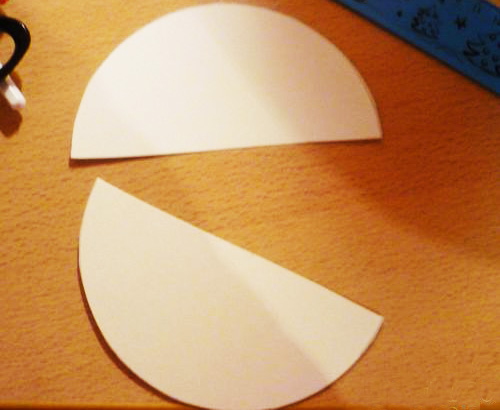 Выкладываем вилочки  по малому  радиусу    так, чтобы они касались друг друга и приклеиваем к картону.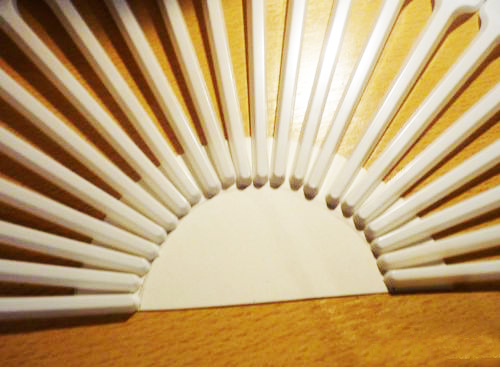 Затем берем еще одну картонную  заготовку  из  картона такого же размера  и приклеиваем сверху.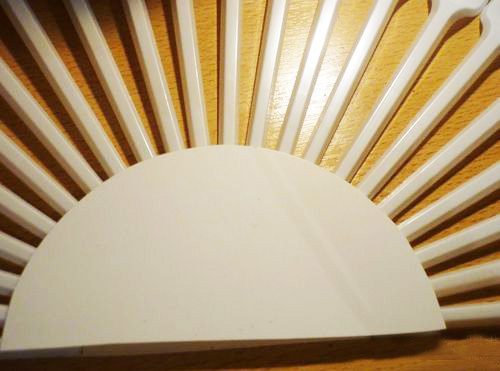 Приступаем к декорированию веера. Начинать надо с атласных ленточек, которые легче переплетать между вилок, перекидывая их через верх и подтягивать к серединке веера.      Фиксируем кончики клеем  с обратной стороны.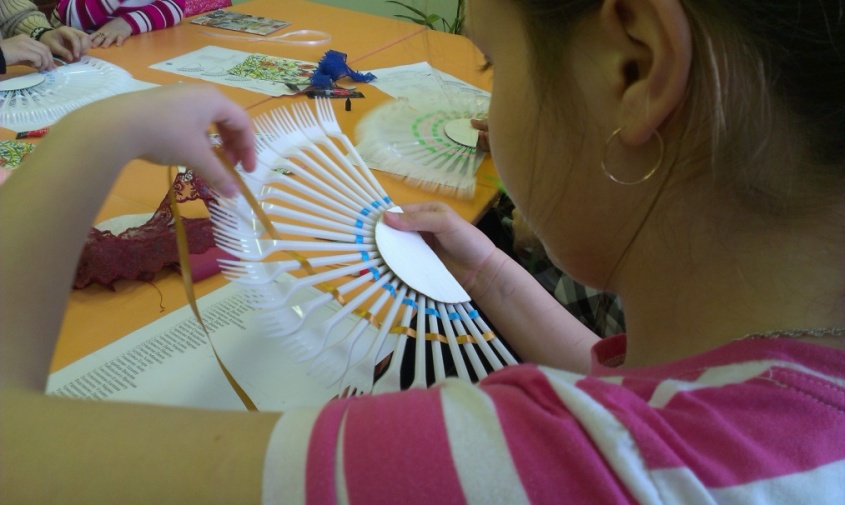 Далее протягиваем кружево между зубцами вилочек, концы приклеиваем. 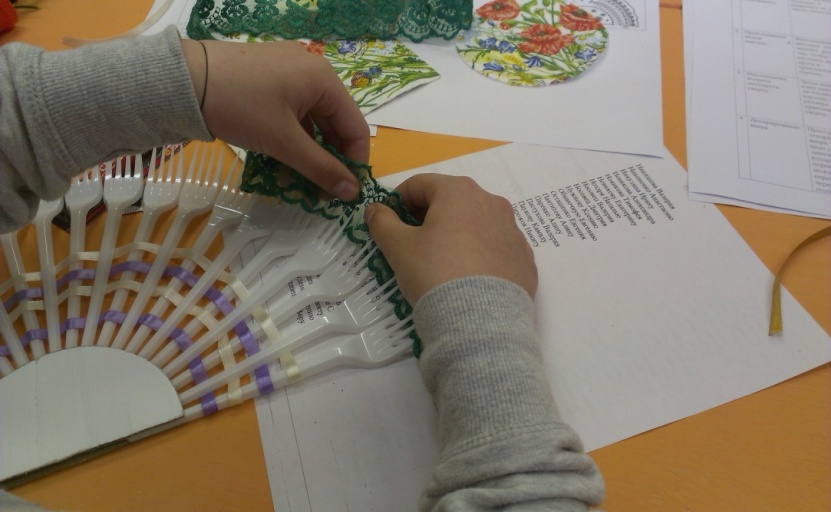 Заключительный этап - декор серединки веера-полукруга из картона. Вариантов тут тысячи - начиная с накладки из бархатной бумаги, заканчивая композицией из искусственных или бумажных (тканевых) цветочков, бусин, стразов, перьев и т.д. 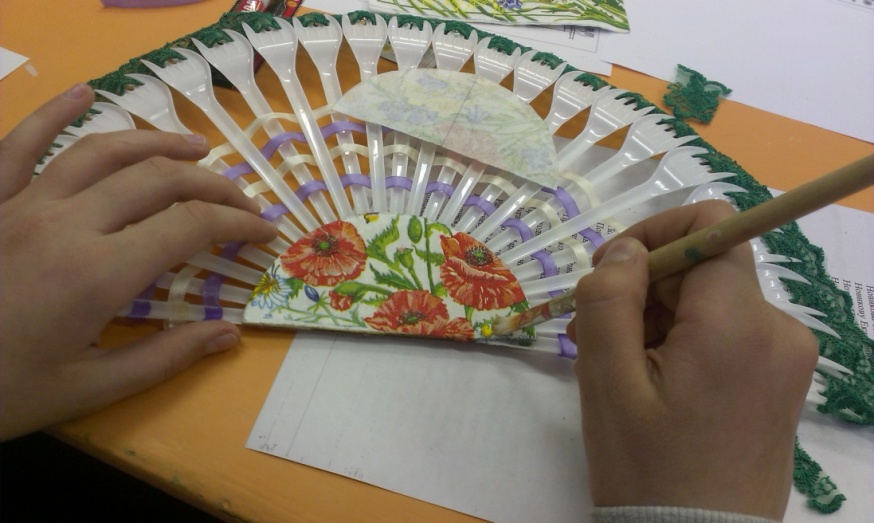 Готовые веера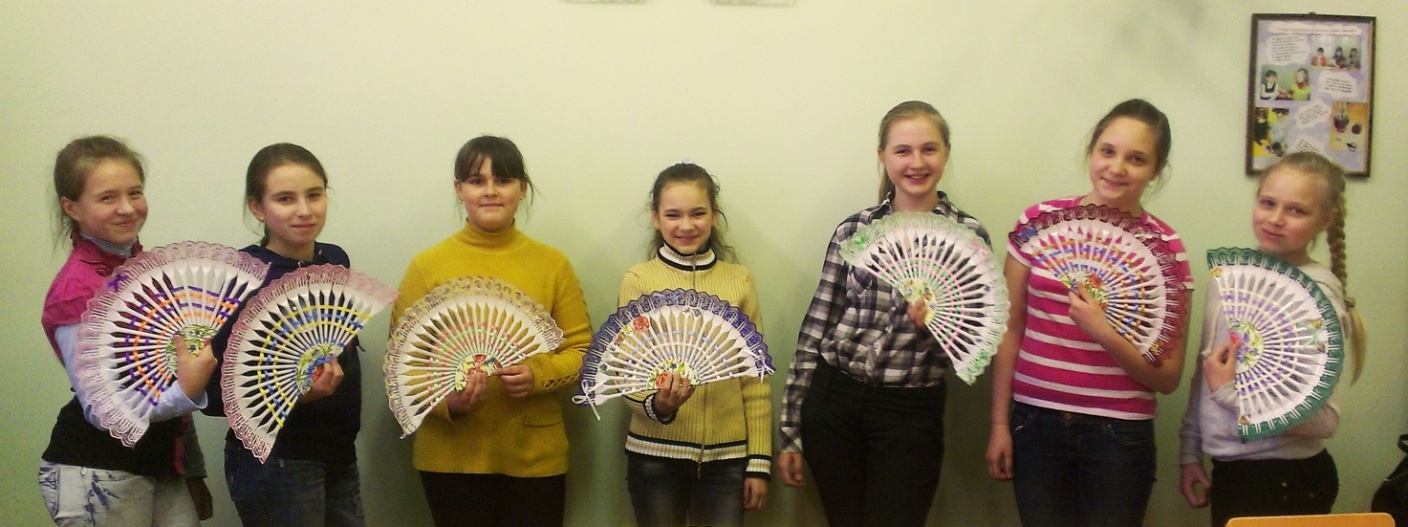 Методические советы педагогам.Для большей наглядности следует приготовить образцы декоративных вееров с использованием различных способов декорирования: атласными лентами, в технике «декупаж», бархатной бумагой, бусинками, искусственными цветами.Также необходимо показать использование изделия для украшения интерьера, в качестве панно на стену или на дверь.Методические советы на период ближайшего последствия.Рассматривая выполненные работы, можно иногда наблюдать некоторые дефекты в работе: вилки приклеены не ровно, атласные ленточки натянуты слабо. Это занятие следует повторить с большей долей самостоятельности для обучающихся, что также даст возможность исправить ошибки и недочеты, сделать только свой индивидуальный веер, не похожий на другие, провести творческую мысль и фантазию. Список используемой литературы:1. Ю. Андреева «Изнанка веера». Гиперион, 2006 г.2. А. Петракова  "Русскiй Антикварiатъ" , 2002г. 3. http://stranamasterov.ru/node/193404. http://www.besedka.zbord.ru/viewtopic.php?t=620